UPAYA PENINGKATAN PROFESIONALITAS GURU PENDIDIKAN AGAMA ISLAM DI SMP ISLAM SUNAN GUNUNG JATI NGUNUT TULUNGAGUNGSKRIPSI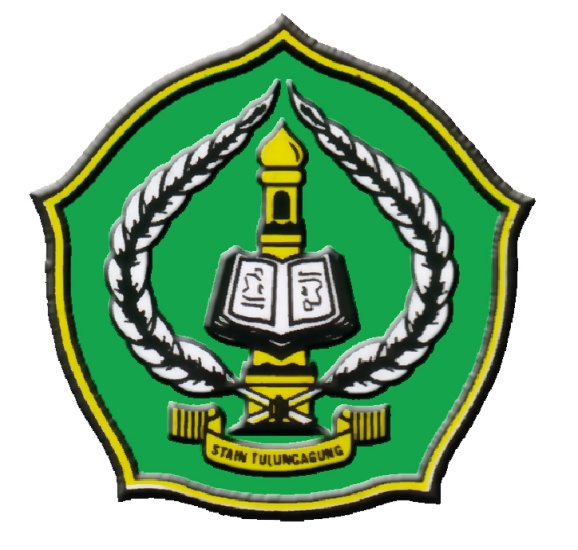 OlehIBNI NGATOKILAHNIM . 3211083011PROGRAM STUDI PENDIDIKAN AGAMA ISLAMJURUSAN TARBIYAHSEKOLAH TINGGI AGAMA ISLAM NEGERI(STAIN) TULUNGAGUNG2012